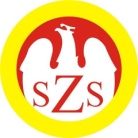 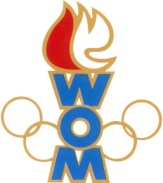 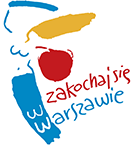 LVI WOMKOMUNIKAT KOŃCOWY ZAWODÓW FINAŁOWYCHW UNIHKEJU CHŁOPCÓW - MŁODZIEŻ W ROKU SZK.2022/2023   Zespoły Rembertowa i Wesołej nie zgłosiły się na zawody.MiejsceSzkołaDzielnicaPkt. WOM1Szkoła Podstawowa nr 29Śródmieście162Szkoła Podstawowa nr 139Wola143Szkoła Podstawowa nr 175Ochota124Szkoła Podstawowa nr 98Praga Południe105Szkoła Podstawowa nr 14Ursus86Społeczna Szkoła Podstawowa nr 26 Mokotów77Szkoła Podstawowa nr 366Białołęka67Szkoła Podstawowa nr 267Żoliborz69Szkoła Podstawowa nr 319Ursynów49Szkoła Podstawowa nr 273 filiaBielany49Szkoła Podstawowa nr 73Praga Północ49Szkoła Podstawowa nr 377Targówek413Szkoła Podstawowa nr 28 FelicjankiWawer213Szkoła Podstawowa nr 66Włochy213Szkoła Podstawowa nr 169Wilanów213Szkoła Podstawowa nr 150Bemowo2